Решение № 118 от 03 декабря 2015 г. О внесении изменений в решение Совета депутатов муниципального округа Головинский от 25 февраля 2014 года № 18 «Об утверждении Порядка оплаты труда муниципальных служащих администрации муниципального округа Головинский»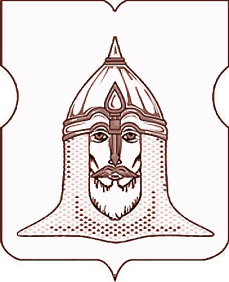 СОВЕТ ДЕПУТАТОВМУНИЦИПАЛЬНОГО ОКРУГА ГОЛОВИНСКИЙРЕШЕНИЕ 03.12.2015года  № 118О внесении изменений в решение Совета депутатов муниципального округа Головинский от 25 февраля 2014 года № 18 «Об утверждении Порядка оплаты труда муниципальных служащих администрации муниципального округа Головинский»В соответствии со статьей 22 Федерального закона от 2 марта 2007 года № 25-ФЗ «О муниципальной службе в Российской Федерации», статьей 29 Закона города Москвы от 22 октября 2008 года № 50 «О муниципальной службе в городе Москве»Советом депутатов принято решение:1. Внести следующие изменения вприложение крешению Совета депутатов муниципального округа Головинский от 25 февраля 2014 года № 18 «Об утверждении Порядка оплаты труда муниципальных служащих администрации муниципального округа Головинский» в редакции решения Совета депутатов муниципального округа Головинский от 28 октября 2014 года № 87 «О внесении изменений в решение Совета депутатов муниципального округа Головинский от 25 февраля 2014 года № 18 «Об утверждении Порядка оплаты труда муниципальных служащих администрации муниципального округа Головинский»:1.1. пункт 2.6.5 изложить в следующей редакции: «2.6.5. В случае если размер премии муниципального служащего превышает 10 денежных содержаний муниципального служащего без учета иных дополнительных выплат (премий, единовременной выплаты к отпуску, материальной помощи), то конкретный размер премии определяется решением Совета депутатов независимо от группы должностей муниципальной службы.».1.1. пункт 2.6.5 изложить в следующей редакции: 
«2.6.5. В случае если размер премии муниципального служащего превышает 10 денежных содержаний муниципального служащего без учета иных дополнительных выплат (премий, единовременной выплаты к отпуску, материальной помощи), то конкретный размер премии определяется решением Совета депутатов независимо от группы должностей муниципальной службы.».
1.2. пункт 2.6.8 изложить в следующей редакции: 
«2.6.8. Премирование муниципального служащего может осуществляться по итогам месяца и/или квартала.».2. Администрации муниципального округа Головинский опубликовать настоящее решение в бюллетене «Московский муниципальный вестник» и разместить на официальном сайте органов местного самоуправления муниципального округа Головинский www.nashe-golovino.ru.3. Настоящее решение вступает в силу со дня его опубликования.4. Контроль исполнения настоящего решения возложить на главу муниципального округа Головинский Архипцову Н.В. и председателя Бюджетно-финансовой комиссии - депутата Мемухину В.Г.Глава муниципального округа Головинский Н.В. Архипцова